PE SST 04 02 NO ACEPTACIÓN DEL EXÁMEN DE SALUDNombre del empleado público:Puesto de trabajo:Correo electrónico:Tfno. Contacto:Habiendo sido informado del derecho a la vigilancia de la salud que ostento como empleado público de la Administración de la Comunidad Autónoma de Castilla y León para prevenir los riesgos derivados de la actividad laboral, y de la posibilidad de someterme a un examen de salud para tal fin, y por el que se determinarían las medidas de protección necesarias para evitar o minimizar los presuntos riesgos, manifiesto que,© NO DESEO pasar tal examen de saludY para que conste y surta los efectos oportunos, se firma el presente en  	El empleado público:Don/Doña:  	NIF nº: 	Promoción y Protección de la Salud de los Empleados Públicos11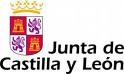 SISTEMA DE GESTIÓN DE SEGURIDAD Y SALUD EN EL TRABAJOPromoción y Protección de la Salud de los Empleados PúblicosREV. 00